Gentile Candidato/a,in conformità alle disposizioni del Regolamento (UE) 2016/679 (di seguito, “GDPR”), della normativa italiana di armonizzazione, nonché dei provvedimenti adottati dall’Autorità Garante per la protezione dei dati personali CMA – Casa Mia per anziani S.r.l., con sede legale in Via dell’Elettronica, 1 – Pozzilli (IS), 86077 e con sede operativa in Piazza Veneziale 1 Isernia (IS), (di seguito, “Titolare”), nella persona del Suo legale rappresentante pro tempore, La informa di quanto segue.DATI DI CONTATTO DEL TITOLARE DEL TRATTAMENTO Il Titolare del trattamento dei dati personali è CMA – Casa Mia per anziani S.r.l., con sede legale in Via dell’Elettronica, 1 – Pozzilli (IS), 86077 e con sede operativa in Piazza Veneziale 1 Isernia (IS), nella persona del Suo legale rappresentante pro tempore, contattabile al seguente indirizzo PEC: cma@pecimprese.it . DATI DI CONTATTO DEL RESPONSABILE DELLA PROTEZIONE DEI DATI (cd.“DPO”)Il Titolare ha nominato un responsabile per la protezione dei dati (“Data Protection Officer” o “DPO/RPD”), come previsto dal GDPR, raggiungibile al seguente indirizzo: antonino.mancini@icloud.com; PEC: antoninomancini@avvocatopec.com per tutte le questioni relative al trattamento dei loro dati personali e all’esercizio dei loro diritti derivanti dal […] regolamento» (articolo 38, paragrafo 4 del Regolamento).FINALITÀ E BASI GIURIDICHE DEL TRATTAMENTOI dati personali che lei ci fornirà e che saranno raccolti attraverso la procedura di selezione, saranno trattati, sia con strumenti tradizionali (supporti cartacei), sia con strumenti elettronici (il nostro sistema informatico), da personale debitamente formato ed autorizzato, avvalendoci, in casi specifici, del supporto di professionisti e società specializzate terze che, di volta in volta, saranno designate responsabili del trattamento. MODALITÀ DI TRATTAMENTOIl trattamento dei Dati sarà improntato ai principi di liceità, correttezza, trasparenza, proporzionalità e minimizzazione e potrà essere effettuato anche attraverso modalità automatizzate atte a memorizzarli, gestirli e trasmetterli e avverrà mediante strumenti idonei, per quanto di ragione e allo stato della tecnica, a garantire la sicurezza e la riservatezza tramite l’utilizzo di idonee procedure che evitino il rischio di perdita, accesso non autorizzato, uso illecito e diffusione.PERIODO DI CONSERVAZIONEI Dati Personali saranno conservati solo per il tempo necessario ai fini per cui sono raccolti, rispettando il principio di minimizzazione di cui all’articolo 5, comma 1, lettera c) del GDPR, nonché in esecuzione degli obblighi di legge cui è tenuto il Titolare.TRASFRIMENTO DI DATI ALL’ESTEROI Dati non saranno trasferiti al di fuori dell’Unione Europea.CATEGORIE DI SOGGETTI DESTINATARI DEI DATI Fermo restando che i Suoi Dati personali non saranno diffusi, gli stessi potranno essere comunicati a: persone fisiche autorizzate dal Titolare al trattamento dei Suoi dati ex art. 29 del GDPR nell’espletamento delle loro rispettive mansioni lavorative (es. personale amministrativo e sanitario, ecc.); istituzioni ed organismi sanitari pubblici o enti convenzionati; Autorità giudiziarie o enti pubblici statali; DIRITTI DELL’INTERESSATOLei ha il diritto di accedere in qualunque momento ai dati che La riguardano, ai sensi degli artt. 15‐22 GDPR. In particolare, potrà chiedere la rettifica, la cancellazione ove possibile, la limitazione del trattamento dei dati stessi nei casi previsti dall'art. 18 del GDPR, la revoca del consenso prestato ai sensi dell’art. 7 del GDPR, di ottenere la portabilità dei dati che La riguardano nei casi previsti dall'art. 20 del GDPR, nonché proporre reclamo all'autorità di controllo competente ex articolo 77 del GDPR (Garante per la Protezione dei Dati Personali). Lei può formulare una richiesta di opposizione al trattamento dei Suoi dati ex articolo 21 del GDPR nella quale dare evidenza delle ragioni che giustifichino l’opposizione: il Titolare si riserva di valutare la Sua istanza, che non verrebbe accettata in caso di esistenza di motivi legittimi cogenti per procedere al trattamento che prevalgano sui Suoi interessi, diritti e libertà. Le richieste vanno rivolte per iscritto al Titolare ovvero al DPO ai recapiti sopra indicati.Per presa visione,Il sottoscritto ______________________, nato a __________________, il __________________________, DICHIARA DI AVER PRESO VISIONE DELLA PRESENTE INFORMATIVA RELATIVA AL TRATTAMENTO DEI SUOI DATI PERSONALI, AI SENSI DELL’ART. 13 DEL REGOLAMENTO (UE) 679/2016 (cd. “GDPR”) E DEL D. LGS. 196/2003 (cd, “Codice privacy”) COME NOVELLATO DAL D.LGS. 101/2018. Data e luogo, _____________________                                            Firma ____________________________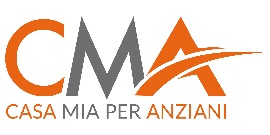 CMA – Casa Mia per anziani S.r.l.INFORMATIVA SUL TRATTAMENTO DEI DATI PERSONALI PER IL CANDIDATOai sensi degli artt. 13 e 14 del Regolamento UE 679/2016FinalitàBase giuridicaConseguenze in caso di rifiuto al trattamentoPer finalità connesse o strumentali allo svolgimento dell’attività di ricerca e selezione dei candidati.Il trattamento è necessario all’esecuzione di misure precontrattuali adottate su sua richiesta – art. 6, p.1, lett. b) GDPRNon occorre il consenso; qualora Lei rifiuti di conferire le informazioni, non sarà possibile consentirle di partecipare alla selezione.Per instaurare il rapporto di lavoro in caso di positivo esito della selezione.Il trattamento è necessario all'esecuzione del contratto di lavoro di cui lei sarà parte - art.6, par. 1, lett. b), GDPR.Non occorre il consenso; qualora lei rifiuti di conferire le informazioni non sarà possibile procedere alla stipula del contratto